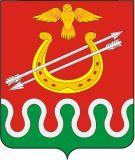 БОГОТОЛЬСКИЙ МУНИЦИПАЛЬНЫЙ РАЙОНКРАСНОЯРСКОГО КРАЯПРЕДСЕДАТЕЛЬ БОГОТОЛЬСКОГО РАЙОННОГО СОВЕТА ДЕПУТАТОВРАСПОРЯЖЕНИЕ25.11.2022                                                               	    		     № 30-ро созыве двадцатой сессии Боготольского районного Совета депутатов шестого созываВ соответствии с частью 5 статьи 43 Федерального закона от 06.10.2003 № 131-ФЗ «Об общих принципах организации местного самоуправления в Российской Федерации», руководствуясь статьей 19.1 Устава Боготольского района Красноярского края, ст. 18 Регламента Боготольского районного Совета депутатов, созвать двадцатую очередную сессию Боготольского районного Совета депутатов шестого созыва 12 декабря 2022 года, в 15 часов 00 минут, по адресу: Красноярский край город Боготол, улица Комсомольская, 2, кабинет 7 (районный Совет депутатов).Проект повестки дня заседания двадцатой очередной сессии Боготольского районного Совета депутатов шестого созыва:1. «О районном бюджете на 2023 год и плановый период 2024 - 2025 годов».2. «О внесении изменений и дополнений в Решение Боготольского районного Совета депутатов от 16.12.2021 № 12-108 «О районном бюджете на 2022 год и плановый период 2023 - 2024 годов».3. «Об утверждении Положения о порядке предоставления жилых помещений специализированного жилищного фонда муниципального образования Боготольский муниципальный район Красноярского края».4. «О приеме части полномочий по решению вопросов местного значения».5. «О внесении изменений в Решение Боготольского районного Совета депутатов от 12.12.2018 № 26-187 «Об утверждении перечня услуг, которые являются необходимыми и обязательными для предоставления администрацией Боготольского района и муниципальными учреждениями района муниципальных услуг и предоставляются организациями, участвующими в предоставлении муниципальных услуг и порядка определения платы за них».6. «О премировании выборных должностных лиц, осуществляющих свои полномочия на постоянной основе, лиц, замещающих иные муниципальные должности в Боготольском районном Совете депутатов и Контрольно-счетном органе Боготольского района Красноярского края».7. «О внесении изменений в Решение Боготольского районного Совета депутатов от 28.10.2021 № 11-82 «Об утверждении Положения о Порядке назначения и проведения опроса граждан в Боготольском муниципальном районе Красноярского края».8. «О внесении изменений в Решение Боготольского районного Совета депутатов от 28.10.2021№ 11-97 «Об утверждении Порядка внесения предложений о кандидатуре на должность Председателя Контрольно-счетного органа Боготольского района, её рассмотрения и назначения на указанную должность».9. Разное.Председателя Боготольскогорайонного Совета депутатов                                                        В.О. Усков